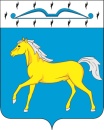 ТЕСИНСКИЙ СЕЛЬСКИЙ СОВЕТ ДЕПУТАТОВМИНУСИНСКОГО РАЙОНАКРАСНОЯРСКОГО КРАЯРЕШЕНИЕ26.03. 2024                                           с. Тесь                                         № 133-рс О внесении изменений в решение Тесинского сельского Совета депутатов Минусинского района от 07.09.2010г. № 16-рс «Положение о порядке назначения и выплаты пенсии за выслугу лет лицам, осуществлявшим на профессиональной постоянной основе полномочия депутата, члена выборного органа местного самоуправления, выборного должностного лица местного самоуправления Тесинского сельсовета» (в редакции от 10.03.2011 № 39-рс, от 05.07.2011 № 58-рс, от 19.10.2017г № 63-рс, от 18.02.2022 № 74-рс)В соответствии с Законом  Красноярского края от 22.12.2023 № 6-2399 «О внесении изменений в статью 8 Закона края "О гарантиях осуществления полномочий лиц, замещающих муниципальные должности в Красноярском крае»,  Законом Красноярского края от 26.06.2008 № 6-1832 «О гарантиях осуществления полномочий депутата, члена выборного органа местного самоуправления, выборного должностного лица местного самоуправления в Красноярском крае», руководствуясь статьёй  статьями  20, 24   Устава  Тесинского сельсовета Минусинского района Красноярского края, Тесинский сельский Совет депутатов РЕШИЛ:1. Внести  в решение Тесинского сельского Совета депутатов Минусинского района от 07.09.2010г. № 16-рс ««О внесении изменений в решение Тесинского сельского Совета депутатов Минусинского района от 07.09.2010г. № 16-рс «Положение о порядке назначения и выплаты пенсии за выслугу лет лицам, осуществлявшим на профессиональной постоянной основе полномочия депутата, члена выборного органа местного самоуправления, выборного должностного лица местного самоуправления Тесинского сельсовета» (в редакции от 10.03.2011 № 39-рс, от 05.07.2011 № 58-рс, от 19.10.2017г № 63-рс, от 18.02.2022 № 74-рс) следующие изменения:1.1. В пункте 2.2 раздела «Условия и порядок предоставления пенсии за выслугу лет» слова «не менее шести лет» читать в редакции «не менее пяти лет»;1.2. . В пункте 2.3 раздела «Условия и порядок предоставления пенсии за выслугу лет» слова «по муниципальной должности шесть лет» читать в редакции «по муниципальной должности пять лет».2.  Контроль  за  выполнением данного решения возложить на председателя Комиссии по бюджету и экономики, муниципальному имуществу и нормативно-правовой деятельности  -  В.Д. Гражданкина.3. Настоящее решение вступает в силу после его официального опубликования в информационном бюллетене «Вестник Тесинского сельсовета» и подлежит размещению на официальном сайте администрации Тесинского сельсовета в сети «Интернет».Председатель Тесинского  сельского Совета депутатов                                                             Д.В. Соболева Глава  Тесинского сельсовета                                                          А.А. Зотов                                                                                                  